İŞLETMEDE MESLEKİ EĞİTİM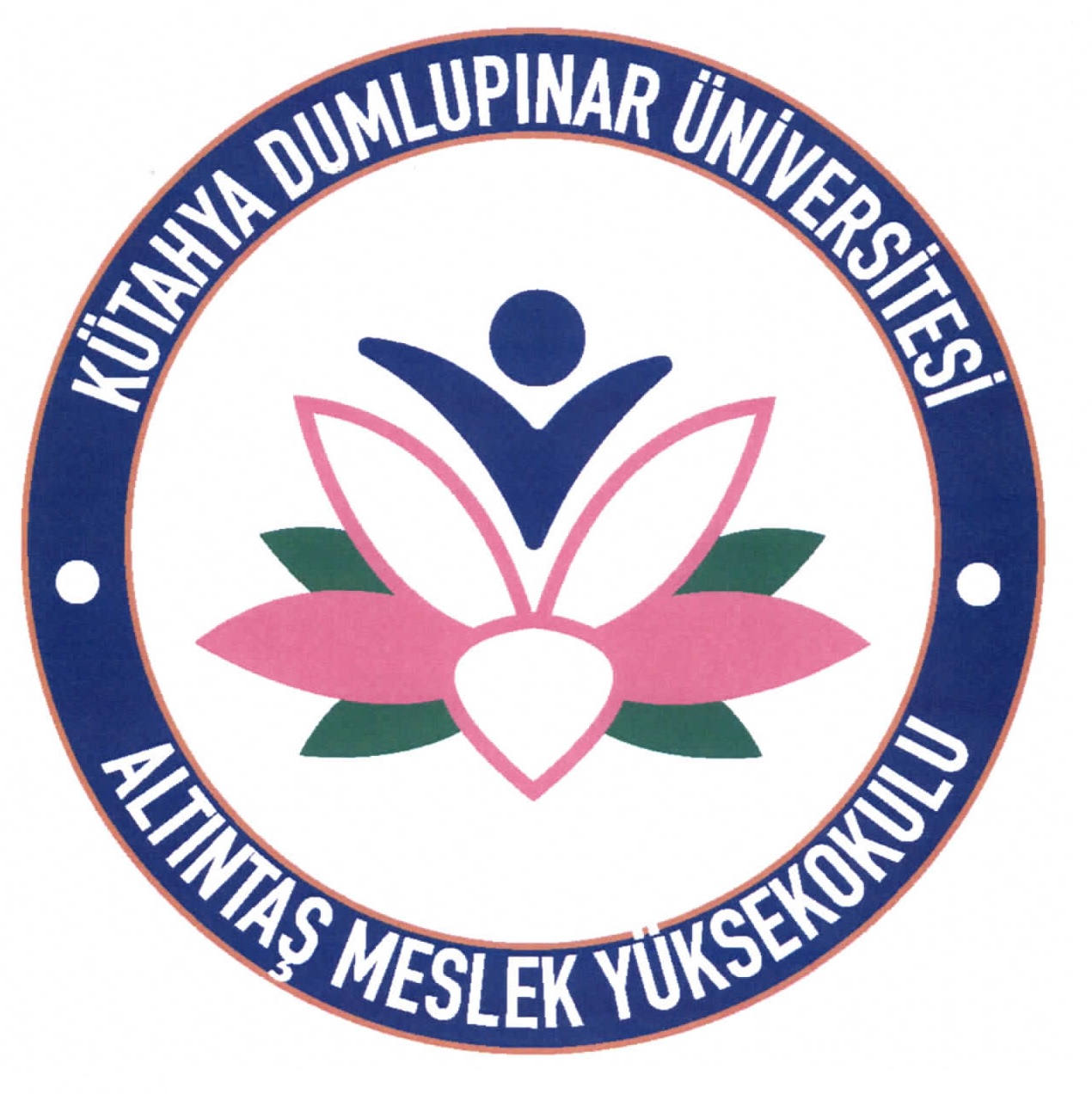 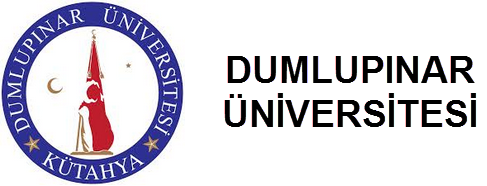 DEVAM ÇİZELGESİ*İşletmeden izinsiz, mazeretsiz üst üste 3 (üç) gün devamsızlık yapan öğrencinin durumu, eğitici personel tarafından sorumlu öğretim elemanı aracılığıyla İşletmede Mesleki Eğitim Birim Koordinatörlüne bildirilir. *Öğrenciler işletmede mesleki eğitimine %80 oranında devam etmek zorundadır.*Bu belge işletmede mesleki eğitim süresince her ayın sonunda eğitici personel tarafından işletme yetkilisine onaylatıp sorumlu öğretim elemanına teslim edilir.TARİHÇALIŞTIĞI BÖLÜMÇALIŞTIĞI BÖLÜMÇALIŞTIĞI BÖLÜMÖĞRENCİNİN İMZASIÖğrenciAdı SoyadıTarihİmzaÖğrenciAdı SoyadıTarihİmzaEğitici Personel Adı SoyadıTarihİmzaİşletme YetkilisiAdı SoyadıTarihİmzaİşletme YetkilisiAdı SoyadıTarihİmza